24.08.2018 Экспертные заключения, предложения к проекту направлять в администрацию муниципального образования поселок Боровский в течение 7 дней до 31.08.2018 (в течение 7 дней со дня размещения проекта – 24.08.2018) по адресу: п. Боровский, ул. Островского, д.33, 2 этаж, кабинет 3 (приемная)  и по электронной почте: borovskiy-m.o@inbox.ru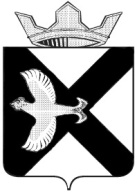 АДМИНИСТРАЦИЯ МУНИЦИПАЛЬНОГО ОБРАЗОВАНИЯ ПОСЕЛОК БОРОВСКИЙПОСТАНОВЛЕНИЕ_ _______2018г.							                                  № п. БоровскийТюменского муниципального районаОб утверждении Порядка проведения инвентаризации действующих и неблагоустроенных (брошенных) местпогребения (кладбищ) и мест захоронения(могил) находящихся на территории муниципального образования поселокБоровский В соответствии с Федеральными законами от 12.01.1996 № 8-ФЗ 
«О погребении и похоронном деле», от 06.10.2003 № 131-ФЗ «Об общих принципах организации местного самоуправления в Российской Федерации», статьей 6 Устава муниципального образования поселок Боровский:Утвердить Порядок проведения инвентаризации действующих и неблагоустроенных (брошенных) мест погребения (кладбищ) и мест захоронения (могил), находящихся на территории муниципального образования поселок Боровский,  согласно приложению к настоящему постановлению.  Настоящее постановление вступает в силу после его официального опубликования.Опубликовать текст настоящего постановления в газете 
«Боровские вести» и разместить  настоящее постановление с приложением на официальном сайте администрация муниципального образования поселок Боровский в информационной-телекоммуникационной сети «Интернет».Контроль за исполнением настоящего постановления возложить на заместителя главы администрации муниципального образования по строительству, благоустройству, землеустройству, ГО и ЧС.Глава муниципального образования                                                       С.В. СычеваПриложениек постановлению администрации                                                                                                             муниципального образования                                                                                                                               поселок Боровскийот____________ №________ПОРЯДОКПРОВЕДЕНИЯ ИНВЕНТАРИЗАЦИИ ДЕЙСТВУЮЩИХ И НЕБЛАГОУСТРОЕННЫХ (БРОШЕННЫХ) МЕСТ ПОГРЕБЕНИЯ (КЛАДБИЩ) И МЕСТ ЗАХОРОНЕНИЯ (МОГИЛ), НАХОДЯЩИХСЯ НА ТЕРРИТОРИИ МУНИЦИПАЛЬНОГО ОБРАЗОВАНИЯПОСЕЛОК БОРОВСКИЙ Общие положенияПорядок проведения инвентаризации действующих и неблагоустроенных (брошенных) мест погребения (кладбищ) и мест захоронения (могил), находящихся на территории муниципального образования поселок Боровский (далее – инвентаризация) разработан в соответствии  с Федеральным законом от 12.01.1996 № 8-ФЗ «О погребении и похоронном деле», Федеральным законом от 06.10.2003 № 131-ФЗ «Об общих принципах организации местного самоуправления в Российской Федерации», Приказом Минжилкомхоза  РСФСР от 04.04.1979 № 180 «Об утверждении «Инструкции по технической инвентаризации кладбищ», Уставом муниципального образования поселок Боровский в целях организации и координации деятельности по проведению инвентаризации и паспортизации мест погребений, находящихся на территории муниципального образования поселок Боровский.Деятельность проведения инвентаризации действующих и неблагоустроенных (брошенных) мест погребения (кладбищ) и мест захоронения (могил), осуществляет администрация муниципального образования поселок Боровский в целях:планирования территории кладбища;учета всех видов захоронений;обеспечения сбора, обработки, учета, хранения информации о наличии видов захоронений, ограждений, зеленых насаждений, строений, сооружений, расположенных на местах захоронения;составление план-схемы мест захоронения и паспорта кладбища.2. Проведение  инвентаризацииИнвентаризация проводится в форме непосредственного выезда на кладбище, путем обследования мест захоронения и учета (сопоставления) данных на регистрационном знаке (при его отсутствии с данными на надгробии или ритуальном знаке, если такие установлены на могиле) с данными книг регистрации захоронений.Инвентаризация проводится не реже одного раза в три года.Инвентаризация включает в себя:определение границ, установку координат земельного участка (при необходимости), на котором произведено захоронение;разграничение кладбищ по кварталам и секторам, с присвоением нумерации;замер, описание каждого места захоронения в границах конкретного сектора;определение размеров (площади) участка захоронения;описание состояния места захоронения;определение возможности родственного захоронения на отведенных участках;выявление бесхозяйных (брошенных), а также неуточненных мест захоронений;фотографирование мест захоронения, а также пустых участков, съемка границ кладбища, дорожек, основных ориентиров (в случае необходимости проводится съемка объектов инфраструктуры кладбища: строения, сооружения, парковки, линии теплотрасс, электропередач, иные объекты);формирования и ведение архива (базы данных) о местах захоронения;составление план-схемы расположения мест захоронения инвентаризируемого кладбища.Решение о проведении инвентаризации принимается  распоряжением администрации муниципального образования поселок Боровский.Распоряжением администрации муниципального образования поселок Боровский  утверждается состав комиссии по проведению инвентаризации.Дополнительно по согласованию в состав комиссии включаются представители отдела благоустройства и экологии Управления жилищно-коммунального хозяйства департамента градостроительства, имущественных отношений и жилищно-коммунального хозяйства Администрации Тюменского муниципального района, представители отдела организации погребения  МКУ «Служба заказчика Тюменского района».При проведении инвентаризации комиссия:проверяет наличие книг регистрации захоронений, содержащих записи о захоронениях на соответствующем кладбище, правильность их заполнения;проводит обследование мест захоронения;обрабатывает и систематизирует полученную информацию, готовит аналитическую информацию, составляет план-схему кладбища;обеспечивает полноту и точность сбора и обработки информации о местах захоронения и лицах, захороненных в них, правильность и своевременность оформления материалов инвентаризации;заполняет формы, приведенные в приложениях 1, 2, 3 к настоящему порядку.Сведения о фактическом наличии захоронений на проверяемом кладбище вносятся в реестр инвентаризации проверяемого кладбища (приложение 1). Не допускается вносить в реестр инвентаризации данные о захоронении со слов или только по книгам регистрации захоронений без проверок их фактического наличия сверки с данными регистрационного знака на захоронении. Реестр инвентаризации оформляется согласно установленной форме на бумажном носителе, в электронном виде (приложение 1). При выявлении захоронений, по которым отсутствуют или указаны неправильные данные в книгах регистрации захоронений, комиссия должна включить в реестр инвентаризации данные, установленные в ходе проведения инвентаризации.При проведении первичной инвентаризации кладбищ, не имеющих план-схемы расположения мест захоронения и при отсутствии книг регистраций захоронений на всех местах захоронения устанавливаются точки координат, присваивается порядковый номер, который вносится в реестр инвентаризации.При проведении последующей инвентаризации, при присвоении порядкового номера, соответствующая запись делается в графе «Примечание», напротив порядкового номера, которому присваивается литер, с указанием номера порядковой записи, под которым сделана новая запись в книге регистрации захоронений.Информация об умершем при внесении в реестр инвентаризации должна совпадать с данными, указанными на надгробии или ином ритуальном знаке, если таковые установлены на захоронении, и сданными об умершем, содержащимися в книге регистрации захоронений.При отсутствии информации об умершем на захоронении и в книгах регистрации захоронений устанавливаются регистрационные знаки с указанием только регистрационного номера захоронения. В книге регистрации захоронений указывается регистрационный номер захоронения.Если при инвентаризации выявлены несоответствия с данными указанными в книгах и на надгробьях, дополнительно вносятся исправления в книги регистрации захоронений.В книгах регистрации захоронений производится регистрация всех захоронений. Не учтенные захоронения, по каким-либо причинам в книгах регистрации захоронений, в том числе неблагоустроенные (брошенные) захоронения, добавляются с пометкой «запись внесена по результатам инвентаризации», указывается номер и дата распоряжения о проведении инвентаризации захоронений на соответствующем кладбище.3. Оформление результатов инвентаризации,составление паспорта кладбищаПо результатам проведения инвентаризации, члены комиссии подписывают реестр инвентаризации акт проведения инвентаризации (приложение 1,2).Данные реестра инвентаризации вносятся в паспорт кладбища (приложение 3).Реестры инвентаризации (базы данных), сформированные по итогам инвентаризации мест захоронения, содержат координаты, описание захоронений, их фотографии и данные об умерших. Реестры инвентаризации (базы данных) хранятся на бумажных носителях в виде журналов и книг, в электронном виде (диск).Формирование и ведение паспорта кладбища направлено на организацию полноценного учета мест захоронения, составление карты-схемы мест захоронения и ведение книги регистрации захоронений.По результатам инвентаризации мест захоронения администрацией муниципального образования поселок Боровский составляется паспорт кладбища.Приложение 1к Порядку  проведения инвентаризации действующих и неблагоустроенных (брошенных) мест погребения (кладбищ) и мест захоронения (могил), находящихся на территории муниципального образования поселок БоровскийРЕЕСТР ИНВЕТАРИЗАЦИИ МЕСТ ПОГРЕБЕНИЯИтого всего захоронений: _________________________количество захоронений, зарегистрированных в книге регистрации захоронений:__________________________________________________количество захоронений, не зарегистрированных в книге регистрации___________________________________________________________________________захоронений____________________________________________________________________________Председатель комиссии: _________________________________________________                                                 (должность, подпись, расшифровка подписи)Члены комиссии: ______________________________________________________                                       (должность, подпись, расшифровка подписи)                                      ______________________________________________________                                       (должность, подпись, расшифровка подписи)Приложение 2к Порядку  проведения инвентаризации действующих и неблагоустроенных (брошенных) мест погребения (кладбищ) и мест захоронения (могил), находящихся на территории  муниципального образованияпоселок БоровскийАКТО РЕЗУЛЬТАТАХ ПРОВЕДЕНИЯ ИНВЕНТАРИЗАЦИИМЕСТ ПОГРЕБЕНИЙ__________________________________________________________________(название кладбища, место его расположения)В ходе проведения инвентаризации захоронений на кладбище, комиссия в составе:_______________________________________________________________________________________________________________________________________________________________________________________________________________________________________________________________________________________________________________________________________выявлено:________________________________________________________________________________________________________________________________________________________________________________________________________________________________________________________________________________________________________________________________________________________________________________________________________________________________________________________________________________________________________________________________________________Председатель комиссии:__________________________________________________________________                 (должность, подпись, расшифровка подписи)Члены комиссии:__________________________________________________________________                 (должность, подпись, расшифровка подписи)__________________________________________________________________                 (должность, подпись, расшифровка подписи)__________________________________________________________________                 (должность, подпись, расшифровка подписи)Приложение 3к Порядку  проведения инвентаризации действующих и неблагоустроенных (брошенных) мест погребения (кладбищ) и мест захоронения (могил), находящихся на территории муниципального образованияпоселок БоровскийГлава                                                                                               ______муниципального образования                                              ____________ /______________/                                               "___" _____________ 201__ г.ПАСПОРТ КЛАДБИЩА____________________________________________(наименование кладбища) Местоположение _________________________________________ Состояние:_______________________________________________ Кадастровый номер земельного участка (при наличии) ___________ Площадь участка всего, _________________ кв. м Площадь, подлежащая акарицидной обработке, ___________ кв. м Протяженность подъездного пути, очищаемого от снежного покрова-    км Перечень объектов имущественного комплексного:а) _______________________________________________________б) _______________________________________________________Схема расположения земельного участка на кадастровом  планетерритории;План-схема мест захоронений, произведенных на кладбище;Объемы и источники финансирования;Основные мероприятия.Паспорт составил: _______________________________ /___________________/                                     (должность, подпись, расшифровка подписи)Раздел IОБЩИЕ СВЕДЕНИЯ О КЛАДБИЩЕЗаложено в _____ годуКоличество ______ могилРаздел IIЭКСПЛИКАЦИЯ К ПЛАНУ ТЕРРИТОРИИ КЛАДБИЩАРаздел IIIПЕРЕЧЕНЬ СТРОЕНИЙ, СООРУЖЕНИЙ,ПЕРЕДАТОЧНЫХ УСТРОЙСТВ, ЭЛЕМЕНТОВ БЛАГОУСТРОЙСТВА,ЗЕЛЕНЫХ НАСАЖДЕНИЙ И ИХ СТОИМОСТЬРаздел IVДОКУМЕНТЫ, ПРИЛОЖЕННЫЕ К НАСТОЯЩЕМУ ПАСПОРТУДеревья, кустарники, цветники, газоны без деревьев,их стоимость┌───┬─────┬─────┬───────┬────┬────┬────┬───┬────┬────┬─────┬───────┬─────┬│Да-│N    │Пло- │N кур- │Пло-│Вид │N   │По-│Диа-│Воз-│Фор- │Коли-  │Пол- ││та │учет-│щадь │тин де-│щадь│на- │де- │ро-│метр│раст│миру-│чество │нота ├│за-│ного │учет-│ревьев │кур-│саж-│ре- │да │в см│    │ющие-├────┬──┤на-  ││пи-│учас-│ного │и кус- │тин,│де- │вьев│   │на  │    │ся   │по- │ш │саж- ││си │тка  │учас-│тарни- │кв. │ний │    │   │вы- │    │(шт.)│гон.│т │дений││   │     │тка, │ков    │м   │    │    │   │соте│    │     │м   │у │(сом-││   │     │кв. м│       │    │    │    │   │1,3 │    │     │    │к │кну- ├│   │     │     │       │    │    │    │   │м   │    │     │    │  │тость││   │     │     │       │    │    │    │   │    │    │     │    │  │крон)││   │     │     │       │    │    │    │   │    │    │     │    │  │     ││   │     │     │       │    │    │    │   │    │    │     │    │  │     ││   │     │     │       │    │    │    │   │    │    │     │    │  │     ││   │     │     │       │    │    │    │   │    │    │     │    │  │     ││   │     │     │       │    │    │    │   │    │    │     │    │  │     │├───┼─────┼─────┼───────┼────┼────┼────┼───┼────┼────┼─────┼────┼──┼─────┼│ 1 │  2  │  3  │   4   │ 5  │ 6  │ 7  │ 8 │  9 │ 10 │ 11  │ 12 │13│ 14  │├───┼─────┼─────┼───────┼────┼────┼────┼───┼────┼────┼─────┼────┼──┼─────┼│   │     │     │       │    │    │    │   │    │    │     │    │  │     │├───┼─────┼─────┼───────┼────┼────┼────┼───┼────┼────┼─────┼────┼──┼─────┼│   │     │     │       │    │    │    │   │    │    │     │    │  │     │├───┼─────┼─────┼───────┼────┼────┼────┼───┼────┼────┼─────┼────┼──┼─────┼──────────────────────────────────────────────────┬─────┬────┬────┬──────────────────────────────────┐                   Состояние                      │N    │N   │Из- │            Стоимость             │────────────────┬────────────────┬────────────────┤сбор-│оце-│ме- ├──┬────────────────┬────┬──┬──────┤для деревьев до │  для деревьев  │  для деревьев  │ника │ноч-│ри- │и │    поправки    │из- │к │стои- │15 лет, кустар- │от 15 до 25 лет,│  свыше 25 лет  │     │ной │тель│з ├─────┬────┬─────┤ме- │о │мость,│ников до 5 лет  │  кустарников   │                │     │таб-│    │м │ на  │на  │на   │ри- │л │руб.  │                │  свыше 5 лет   │                │     │лицы│    │е │класс│кли-│ка-  │теля│и │      │──┬──────┬──────┼──┬──────┬──────┼──┬──────┬──────┤     │    │    │р │     │ма- │чест-│с   │ч │      │х │удов- │не-   │х │удов- │не-   │х │удов- │не-   │     │    │    │и │     │ти- │вен- │поп-│е │      │о │летво-│удов- │о │летво-│удов- │о │летво-│удов- │     │    │    │т │     │чес-│ное  │рав-│с │      │р │ри-   │летво-│р │ри-   │летво-│р │вори- │летво-│     │    │    │е │     │кий │сос- │ками│т │      │о │тельн.│ри-   │о │тельн.│ри-   │о │тельн.│ри-   │     │    │    │л │     │рай-│тоя- │    │в │      │ш │      │тельн.│ш │      │тельн.│ш │      │тельн.│     │    │    │я │     │он  │ние  │    │о │      │е │      │      │е │      │      │е │      │      │     │    │    │  │     │    │     │    │  │      │е │      │      │е │      │      │е │      │      │     │    │    │  │     │    │     │    │  │      │──┼──────┼──────┼──┼──────┼──────┼──┼──────┼──────┼─────┼────┼────┼──┼─────┼────┼─────┼────┼──┼──────┤15│  16  │  17  │18│  19  │  20  │21│  22  │  23  │ 24  │ 25 │ 26 │27│ 28  │ 29 │ 30  │ 31 │32│  33  │──┼──────┼──────┼──┼──────┼──────┼──┼──────┼──────┼─────┼────┼────┼──┼─────┼────┼─────┼────┼──┼──────┤  │      │      │  │      │      │  │      │      │     │    │    │  │     │    │     │    │  │      │──┼──────┼──────┼──┼──────┼──────┼──┼──────┼──────┼─────┼────┼────┼──┼─────┼────┼─────┼────┼──┼──────┤  │      │      │  │      │      │  │      │      │     │    │    │  │     │    │     │    │  │      │──┼──────┼──────┼──┼──────┼──────┼──┼──────┼──────┼─────┼────┼────┼──┼─────┼────┼─────┼────┼──┼──────┤│Краткая характеристика(время закладки, назначение объекта, его использование,характерные особенности, стоимость объекта)N п/пПорядковый N захороненияНомер квартала, сектораДанные захороненного: ФИО, дата рождения и дата смерти (если имеются)Вид захоронения (одиночное, родственное, семейное и иное)Размер захоронения, мТочки координат захороненияНаличие и состояние надмогильных сооружений (памятники, цоколи, ограды, трафареты, кресты и т.п.)Зеленые насажденияСтроения, сооруженияСведения о лице, ответственном за захоронение, либо ином лице, ухаживающем за захоронениемПримечание12345678910111. N п/п Показатели  Измеритель Оборудование    Количество по состоянию на:        Количество по состоянию на:        Количество по состоянию на:        Количество по состоянию на:        Количество по состоянию на:        Количество по состоянию на:     N п/п Показатели  Измеритель Оборудование 1       2          3       4    5    6    7    8    9  1  Площадь тер- ритории по   землеотводнымдокументам   кв. м     2  То же по дан-ным инвента- ризации      кв. м     3  Площадь и чи-сло кварталов(участков)   захоронения  кв. м/шт. 4  Число могил  шт.       в том числе: а) знатных   людей        б) братских  5  Фотографии мест погребений, а также пустых участков, съемка границ кладбища, дорожек, основных ориентиров (в случае необходимости проводится  съемка объектов инфраструктуры  кладбища: строения, сооружения,  парковки, линии теплотрасс, электропередач, иные объекты) Дата записиОбщая площадь  кладбища      (кв. м)                  В том числе:                               В том числе:                               В том числе:                               В том числе:                               В том числе:                               В том числе:                 Дата записиОбщая площадь  кладбища      (кв. м)   под квар-талами   (участка-ми) захо-рон.     из них  резерв- ной тер-ритории за-  стро-еннаязамо-щен- ная  под га-зонами,цветни-ками   про-чая   1         2          3       4      5    6     7    8  Наименование основ-ных фондов в преде-лах территориикладбищаКоличе-ство(шт.,пог. м,кв. м,км)Стоимость в рубляхСтоимость в рубляхСтоимость в рубляхСтоимость в рубляхСтоимость в рубляхСтоимость в рубляхНаименование основ-ных фондов в преде-лах территориикладбищаКоличе-ство(шт.,пог. м,кв. м,км)восстановительнаявосстановительнаявосстановительнаядействительнаядействительнаядействительнаяНаименование основ-ных фондов в преде-лах территориикладбищаКоличе-ство(шт.,пог. м,кв. м,км)по состоянию напо состоянию напо состоянию напо состоянию напо состоянию напо состоянию наНаименование основ-ных фондов в преде-лах территориикладбищаКоличе-ство(шт.,пог. м,кв. м,км)23456789Nп/пНаименованиеДатасоставленияМасштабКоличестволистовПримечаниеДатазаписиИсполнителиИсполнителиИсполнителиПроверилПроверилПринялПринялДатазаписидолж-ностьфамилия,имя, от-чествоподписьфамилия,имя, от-чествоподписьфамилия,имя, от-чествоподпись      Исполнители             Исполнители             Исполнители             Исполнители            Проверил           Проверил           Проверил      Принял Принял Принял датаза- писидолж-ностьфами-лия, и.о. подписьдатаза- писифами- лия,  и.о.  подписьдатаза- писифами- лия,  и.о.  подпись